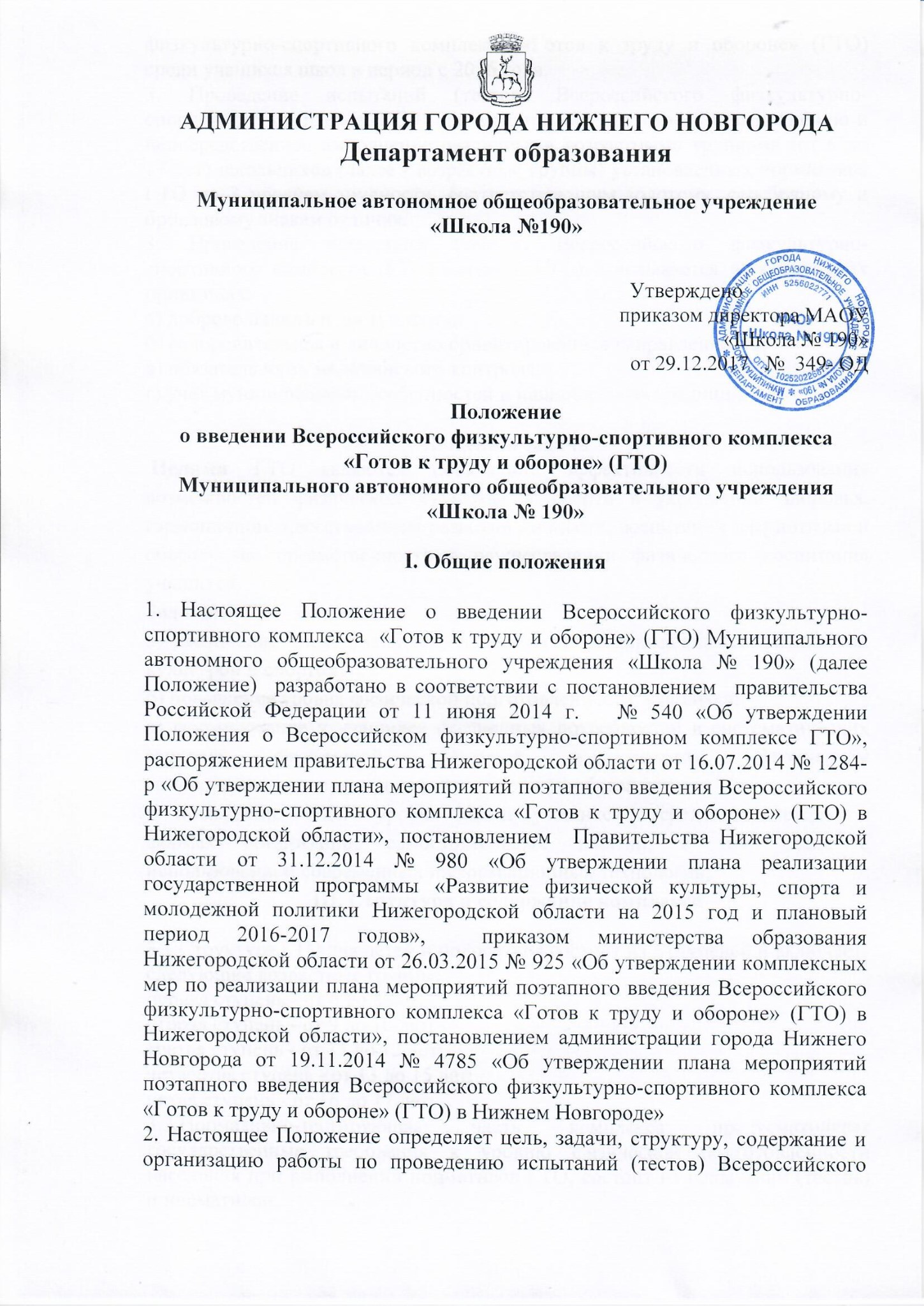 физкультурно-спортивного комплекса «Готов к труду и обороне» (ГТО) среди учащихся школ в период с 2016 года. 3. Проведение испытаний (тестов) Всероссийского физкультурно-спортивного комплекса (ГТО) предусматривает подготовку к выполнению и непосредственное выполнение различными возрастными группами (от 6 до 17 лет) школьников (далее - возрастные группы) установленных нормативов ГТО по 3 уровням трудности, соответствующим золотому, серебряному и бронзовому знакам отличия.3. Проведение испытаний (тестов) Всероссийского физкультурно-спортивного комплекса (ГТО) (далее – ГТО) основывается на следующих принципах:а) добровольность и доступность;б) оздоровительная и личностно ориентированная направленность;в) обязательность медицинского контроля;г) учет муниципальных особенностей и национальных традиций.II. Цели и задачи Целями ГТО являются повышение эффективности использования возможностей физической культуры и спорта в укреплении здоровья, гармоничном и всестороннем развитии личности, воспитании патриотизма и обеспечение преемственности в осуществлении физического воспитания учащихся. Задачами ГТО являются: а) увеличение числа учащихся, систематически занимающихся физической культурой и спортом; б) повышение уровня физической подготовленности  учащихся;в) формирование у учащихся осознанных потребностей в систематических занятиях физической культурой и спортом, физическом самосовершенствовании и ведении здорового образа жизни; г) повышение общего уровня знаний учащихся о средствах, методах и формах организации самостоятельных занятий, в том числе с использованием современных информационных технологий; III. Структура и содержание комплекса3.1 Структура ГТО для детей и подростков состоит из 5 ступеней и включает следующие возрастные группы: первая ступень - от 6 до 8 лет; вторая ступень - от 9 до 10 лет; третья ступень - от 11 до 12 лет; четвертая ступень - от 13 до 15 лет; пятая ступень - от 16 до 17 лет; 3.2.Нормативно-тестирующая часть комплекса предусматривает государственные требования к уровню физической подготовленности населения при выполнении нормативов ГТО, состоит из испытаний (тестов) и нормативов.3.3. Виды испытаний (тесты) и нормативы включают в себя:а) виды испытаний (тесты), позволяющие определить уровень развития физических качеств и прикладных двигательных умений и навыков;б) нормативы, позволяющие оценить разносторонность (гармоничность) развития основных физических качеств и прикладных двигательных умений и навыков в соответствии с половыми и возрастными особенностями развития человека.3.4. Виды испытаний (тесты) подразделяются на обязательные испытания (тесты) и испытания по выбору.3.5. Обязательные испытания (тесты) в соответствии со ступенями комплекса подразделяются на:а) испытания (тесты) по определению уровня развития скоростных возможностей;б) испытания (тесты) по определению уровня развития выносливости;в) испытания (тесты) по определению уровня развития силы;г) испытания (тесты) по определению уровня развития гибкости.3.6. Испытания (тесты) по выбору в соответствии со ступенями структуры комплекса подразделяются на:а) испытания (тесты) по определению уровня развития скоростно-силовых возможностей;б) испытания (тесты) по определению уровня развития координационных способностей;в) испытания (тесты) по определению уровня овладения прикладными навыками.3.7. Порядок организации и проведения тестирования учащихся осуществляется в соответствии с настоящим положением и другими документами, регламентирующими введения Всероссийского физкультурно-спортивного комплекса «Готов к труду и обороне» среди обучающихся образовательных организаций.IV. Организация работы по проведению тестов ГТО4.1. К выполнению нормативов допускаются учащиеся МАОУ «Школа № 190» (возрастная группа от 6 до 17 лет), на основании результатов медицинского осмотра, проведенного в соответствии с порядком оказания медицинской помощи при проведении физкультурных и спортивных мероприятий, утвержденным Министерством здравоохранения Российской Федерации.4.2. Требования к уровню физической подготовленности при выполнении нормативов учитываются в образовательных программах по предмету «Физическая культура».4.3. Подготовка к выполнению и выполнение тестов ГТО возрастной группой может осуществляться в рамках проведения других физкультурно-спортивных мероприятий на муниципальном уровне.4.4. Для выполнения тестов ГТО создается комиссия, ответственная за проведение тестов ГТО, которая обеспечивает включение данного мероприятия в муниципальный план физкультурных и спортивных мероприятий.4.5. Учет данных о выполнении видов испытаний (тестов) и нормативов осуществляется в порядке и по форме протокола тестов ГТО, которые утверждаются ГБУ КК «ЦРФКССО» (формы отчета будут направлены дополнительно).4.6. Учащимся, успешно выполнившим нормативы комплекса ГТО  вручаются сертификаты.V. Награждение знаками отличия5.1. Учащиеся, выполнившие нормативы, овладевшие знаниями и умениями определенных ступеней Всероссийского физкультурно-спортивного комплекса, награждаются соответствующим знаком отличия Всероссийского физкультурно-спортивного комплекса «Готов к труду и обороне»VI. Срок действия данного Положения6.1. Данное Положение действует до внесения измененийПринятоНа педагогическом совете 28.12.2017г. Протокол №11